23 березня 1930 р. – на базі Дніпропетровського політехнікуму залізничного транспорту засновано інститут інженерів залізничного транспорту. Нині – Національний технічний університет інженерів залізничного транспорту ім. В.А. Лазаряна (80 років від дня заснування). 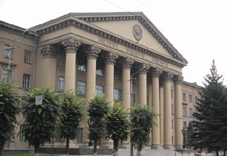 Дніпропетровський Національний техніч-ний університет інженерів залізничного транспорту ім. В.А. Лазаряна заснований 23 березня 1930 року як Дніпропетровський інститут інженерів залізничного транспорту (ДІІТ). За роки існування університетом під-готовлено понад 50 тисяч фахівців для залізничного транспорту, транспортного будів-ництва, машинобудування та інших галузей промисловості. Багато з випускників ДІІТу стали керівниками міністерств, залізниць, заводів, навчальних, проектних і науково-дослідних установ.У вересні 1993 року вузу надано IV рівень акредитації. У грудні цього ж року він отримав статус Дніпропетровського державного технічного університету залізничного транспорту. В 1999 році за результатом рейтингу «Освіта-99» ДІІТ увійшов до десятки найкращих технічних і технологічних вищих закладів освіти України.Сьогодні вуз забезпечує підготовку фахівців в галузях залізничного транспорту, будівництва, електромеханіки, обчислювальної техніки, управління, економіки, промислової теплоенергетики, охорони водних ресурсів, екології та інших. В структурі ДІІТу 11 факультетів, з них 8 – денної форми навчання, на яких навчаються понад 4000 студентів. В ДІІТІ створено інститут післядипломної освіти. При факультеті довузівської підготовки функціонують технічний ліцей та численні центри. Університет готує офіцерів для залізничних військ і військових сполучень.Серед 450 викладачів ДІІТу працюють 50 докторів наук, професорів та біля 300 кандидатів наук, доцентів, 29 членів галузевих академій, 85 лауреатів державних та іменних премій.1997 року, ДІІТ став приєднаним підприємством міжнародної Організації Співро-бітництва Залізниць (ОСЗ). Вчені ДІІТу беруть участь у роботі постійних Комісій ОСЗ з транспортної політики, екології, комбінованих перевезень, з експлуатації та з технічних питань залізниць у Будапешті, Берліні, Братиславі та Санкт-Петербурзі.В університеті працюють Соросовські професори та доценти, навчаються Соросовські студенти. Професори, доценти та аспіранти одержали міжнародні гранти ОААО (Німеччина), РІМЕОЕ (Франція), Фулбрайта (США) та Нідерландів, спільний грант ТАСІS, ІЗАР та «Зеленого світу».Література:Дніпропетровський державний технічний університет залізничного транспорту (ДІІТ) // Катеринослав-Дніпропетровськ – 225. Видатні особливості та обличчя міста. Вид. 2-ге.– Дніпропетровськ: ІМА-прес, 2001.– С. 212–213.Дніпропетровський державний технічний університет залізничного транспорту // Дніпропетровськ на рубежі тисячоліть.– Дніпропетровськ: Проспект, 2001.– С. 217.Дніпропетровський державний технічний університет залізничного транспорту (ДІІТ) // Вища школа Дніпропетровської області: Проспект.– Дніпропетровськ: Арт-Прес, б.р. – С. 3.Куліш А.І. Легенди ДІІТу / А.І. Куліш.– Дніпропетровськ: Вид-во ДНУЗТ ім. ак. В. Лазаряна, 2005.– 458 с.